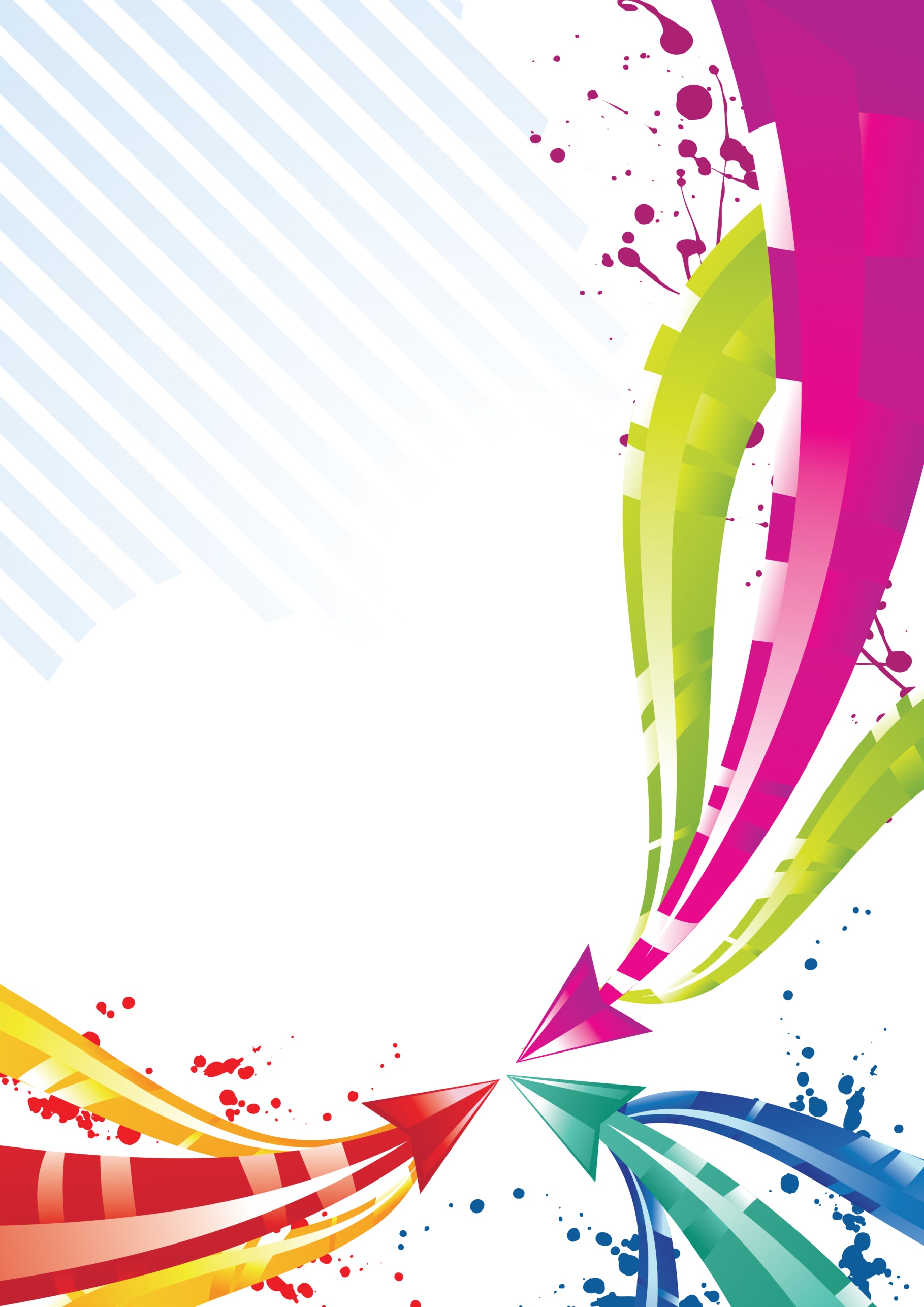 Отчётпо результатамсбора, обобщения информации ля проведения независимой оценки качества условий оказания услуг организациями культуры в Камчатском крае в 2023 году (Государственный контракту №0138200000123000001)Заказчик:Министерство культуры Камчатского края Исполнитель:ООО «АС-Холдинг»г. Москва, 2023ОглавлениеСписок сокращений	5Методика независимой оценки	7Анализ нормативно-правовой базы	7Целевые установки	8Инструментарий исследования	10Анкета для опроса получателей услуг о качестве условий оказания услуг организациями социальной сферы	10Бланк обследования организации культуры	13№	13Наименование учреждения	13Перечень учреждений культуры, подлежащих НОК	16Выборка исследования	18Результаты исследования	20Результаты обобщения информации, размещенной на официальных сайтах организаций культуры и информационных стендах в помещениях указанных организаций	20Результаты удовлетворенности граждан качеством условий оказания услуг	21Рейтинг организаций	23Значения критериев и показателей	24Значения критериев	24Открытость и доступность информации об организации	26Комфортность условий оказания услуг	27Доступность для инвалидов	28Доброжелательность, вежливость работников организации	29Удовлетворённость условиями оказания услуг	30Недостатки и рекомендации	31Основные недостатки	31Предложения по улучшению деятельности организации	36Список сокращенийМетодика независимой оценкиАнализ нормативно-правовой базы Независимая оценка качества условий оказания услуги организаций культуры проводится в целях реализации требований, установленных Основами законодательства Российской Федерации о культуре от 09.10.1992 № 3612-1, Федеральным законом от 05.12.2017 № 392-ФЗ «О внесении изменений в отдельные законодательные акты Российской Федерации по вопросам совершенствования проведения независимой оценки качества условий оказания услуг организациями в сфере культуры, охраны здоровья, образования, социального обслуживания и федеральными учреждениями медико-социальной экспертизы».Оказание услуги осуществляется в соответствии с требованиями, установленными:-	приказом Министерства культуры Российской Федерации от 20.11.2015 № 2834 «Об утверждении Порядка обеспечения условий доступности для инвалидов объектов культурного наследия, включенных в единый государственный реестр объектов культурного наследия (памятников истории и культуры) народов Российской Федерации;-	приказом Министерства труда и социальной защиты Российской Федерации от 30.10.2018 № 675н «Об утверждении Методики выявления и общения мнения граждан о качестве условий оказания услуг организациями в сфере культуры, охраны здоровья, образования, социального обслуживания и федеральными учреждениями медико-социальной экспертизы» (зарегистрирован Минюстом России 20.11.2018, регистрационный номер № 52726);-	приказом Министерства труда и социальной защиты Российской Федерации от 31.05.2018 № 344н «Об утверждении Единого порядка расчета показателей, характеризующих общие критерии оценки качества условий оказания услуг в сфере культуры, охраны здоровья, образования, социального обслуживания и федеральными учреждениями медико-социальной экспертизы» (зарегистрирован Минюстом России 11.10.2018, регистрационный номер № 52409);-	приказом Министерства культуры Российской Федерации от 07.03.2017 № 261 «Об утверждении Методических рекомендаций по проведению независимой оценки качества оказания услуги организациями культуры» (применяется в части, не противоречащей приказам Министерства труда и социальной защиты населения Российской Федерации, регулирующим порядок проведения независимой оценки качества условий оказаний услуг организациями культуры);-	приказом Министерства культуры Российской Федерации от 27.04.2018 № 599 «Об утверждении показателей, характеризующих общие критерии оценки качества условий оказания услуги организациями культуры». Единый порядок расчета показателей, характеризующих общие критерии оценка качества условий оказания услуги организациями в сфере культуры, охраны здоровья, образования, социального обслуживания и федеральными учреждениями медико-социальной экспертизы утверждается Министерством труда и социальной защиты Российской Федерации (далее – Единый порядок). В случае, если Единый порядок не утвержден, в этих целях могут быть использованы подготовленные Министерством труда и социальной защиты Российской Федерации справочные материалы, размещенные в сети Интернет по адресу: https://rosmintrud.ru/ministry/programms/nsok/files.-	постановлением Правительства Российской Федерации от 31.05.2018 № 638 «Об утверждении Правил сбора и обобщения информации о качестве условий оказания услуги организациями в сфере культуры, охраны здоровья, образования, социального обслуживания и федеральными учреждениями медико-социальной экспертизы». Методика выявления и обобщения мнения граждан, включая требования к формированию выборочной совокупности респондентов, утверждается Министерством труда и социальной защиты Российской Федерации. -	приказом Минфина России от 07.05.2019 № 66н «О составе информации о результатах независимой оценки качества условий осуществления образовательной деятельности организациями, осуществляющими образовательную деятельность, условий оказания услуг организациями культуры, социального обслуживания, медицинскими организациями, федеральными учреждениями медико-социальной экспертизы, размещаемой на официальном сайте для размещения информации о государственных и муниципальных учреждениях в информационно-телекоммуникационной сети "интернет", включая единые требования к такой информации, и порядке ее размещения, а также требованиях к качеству, удобству и простоте поиска указанной информации».-	Проверка соответствия сайтов организаций культуры осуществляется в соответствии с приказом Министерства культуры Российской Федерации от 20.02.2015 № 277 «Об утверждении требований к содержанию и форме предоставления информации о деятельности организаций культуры, размещаемой на официальных сайтах уполномоченного федерального органа исполнительной власти, органов государственной власти субъектов Российской Федерации, органов местного самоуправления и организаций культуры в сети «Интернет».Источники и методы сбора информации о качестве условий оказания услуг в соответствии с установленными показателями:-	анализ официальных сайтов организаций социальной сферы в сети «Интернет», информационных стендов, иных открытых информационных ресурсов организаций;-	анализ нормативных правовых актов по вопросам деятельности организации и порядку оказания ими услуг в сфере культуры;-	наблюдение, контрольная закупка, посещение организации;-	опрос получателей услуг.В качестве основного метода выявления мнения применяется опрос граждан, который осуществляется в следующих формах:-	анкетирование потребителей услуг по форме согласно Приложению 1 к техническому заданию;-	интервьюирование потребителей услуг;-	телефонный опрос потребителей услуг.В качестве потребителей услуг выступают граждане, получившие услугу в учреждении культуры, в отношении которой проводится независимая оценка качества в отчетном году, либо их законные представители.Целевые установкиЦель: Сбор, обобщение информации о качестве условий оказания услуг организациями, оказывающими услуги в сфере культуры на территории Камчатского края.Задачи:Собрать и обобщить информацию о качестве условий оказания услуг, размещенную на официальных сайтах организаций культуры в сети «Интернет» (далее – сайты организаций), в отношении организаций культуры согласно перечню.Собрать и обобщить информацию о качестве условий оказания услуг, изучив мнение получателей услуг организаций культуры (далее – респондентов).Сделать расчеты количественных результатов по общим критериям, показателям, характеризующим общие критерии и параметрам показателей.Оформить и представить отчет о выполненных работах.Объект:Объектом исследования являются организации культуры, расположенные на территории Камчатского края.Предмет:Качество условий оказания услуг организациями в сфере культуры на территории Камчатского края. Инструментарий исследованияАнкета для опроса получателей услуг о качестве условий оказания услуг организациями социальной сферыУважаемый участник опроса!Опрос проводится в целях выявления мнения граждан о качестве условий оказания услуг организациями социальной сферы (школы, театры, музеи, культурно-досуговые центры, больницы, поликлиники, организации социального обслуживания, детские сады, бюро медико-социальной экспертизы и прочие организации). Пожалуйста, ответьте на вопросы анкеты. Ваше мнение позволит улучшить работу организаций социальной сферы и повысить качество оказания услуг населению.Опрос проводится анонимно. Ваши фамилия, имя, отчество, контактные телефоны указывать необязательно.Конфиденциальность высказанного Вами мнения о качестве условий оказания услуг организациями социальной сферы гарантируется.1. При посещении организации обращались ли Вы к информации о ее деятельности, размещенной на информационных стендах в помещениях организации?Да Нет (переход к вопросу 3)2. Удовлетворены ли Вы открытостью, полнотой и доступностью информации о деятельности организации, размещенной на информационных стендах в помещении организации?Да Нет3. Пользовались ли Вы официальным сайтом организации, чтобы получить информацию о ее деятельности?Да Нет (переход к вопросу 5)4. Удовлетворены ли Вы открытостью, полнотой и доступностью информации о деятельности организации, размещенной на ее официальном сайте в информационно-телекоммуникационной сети «Интернет»?Да Нет5. Своевременно ли Вам была предоставлена услуга в организации, в которую Вы обратились (в соответствии со временем записи на прием к специалисту (консультацию), с датой госпитализации (диагностического исследования), со сроками, установленными индивидуальной программой предоставления социальных услуг, и прочее)? Да (услуга предоставлена своевременно или ранее установленного срока)Нет (услуга предоставлена с опозданием)6. Удовлетворены ли Вы комфортностью условий предоставления услуг в организации (наличие комфортной зоны отдыха (ожидания); наличие и понятность навигации в помещении организации; наличие и доступность питьевой воды в помещении организации; наличие и доступность санитарно-гигиенических помещений в организации; удовлетворительное санитарное состояние помещений организации; транспортная доступность организации (наличие общественного транспорта, парковки); доступность записи на получение услуги (по телефону, на официальном сайте организации, посредством Единого портала государственных и муниципальных услуг, при личном посещении в регистратуре или у специалиста организации) и прочие условия)?Да Нет7. Имеете ли Вы (или лицо, представителем которого Вы являетесь) установленную группу инвалидности?ДаНет (переход к вопросу 9) 8. Удовлетворены ли Вы доступностью предоставления услуг для инвалидов в организации?Да Нет 9. Удовлетворены ли Вы доброжелательностью и вежливостью работников организации, обеспечивающих первичный контакт с посетителями и информирование об услугах при непосредственном обращении в организацию (работники регистратуры, справочной, приемного отделения, кассы, приемной комиссии и прочие работники)?ДаНет10. Удовлетворены ли Вы доброжелательностью и вежливостью работников организации, обеспечивающих непосредственное оказание услуги при обращении в организацию (врачи, социальные работники, работники, осуществляющие экспертно-реабилитационную диагностику, преподаватели, тренеры, инструкторы, библиотекари, экскурсоводы и прочие работники)?ДаНет11. Пользовались ли Вы какими-либо дистанционными способами взаимодействия с организацией (телефон, электронная почта, электронный сервис (форма для подачи электронного обращения (жалобы, предложения), получение консультации по оказываемым услугам), раздел «Часто задаваемые вопросы», анкета для опроса граждан на сайте и прочие)? ДаНет (переход к вопросу 13)12. Удовлетворены ли Вы доброжелательностью и вежливостью работников организации, с которыми взаимодействовали в дистанционной форме (по телефону, по электронной почте, с помощью электронных сервисов (для подачи электронного обращения (жалобы, предложения), получения консультации по оказываемым услугам) и в прочих дистанционных формах)?ДаНет13. Готовы ли Вы рекомендовать данную организацию родственникам и знакомым (или могли бы Вы ее рекомендовать, если бы была возможность выбора организации)?ДаНет14. Удовлетворены ли Вы организационными условиями предоставления услуг (графиком работы организации (подразделения, отдельных специалистов, периодичностью прихода социального работника на дом и прочие); навигацией внутри организации (наличие информационных табличек, указателей, сигнальных табло, инфоматов и прочие)?ДаНет15. Удовлетворены ли Вы в целом условиями оказания услуг в организации?ДаНет16. Ваши предложения по улучшению условий оказания услуг в данной организации:__________________________________________________________________Сообщите, пожалуйста, некоторые сведения о себе: 17. Ваш полМужскойЖенский 18. Ваш возраст __________(укажите, сколько Вам полных лет)              Благодарим Вас за участие в опросе!Бланк обследования организации культурыДата посещения учреждения: _________________Критерий «Открытость и доступность информации об организации культуры»Соответствие информации о деятельности организации, размещенной на общедоступных информационных ресурсах, перечню информации и требованиям к ней, установленным нормативными правовыми актами:На информационных стендах в помещении организации (обвести коды 1– есть, 0 – нет, 99 – не требуется по позициям 7 и 9):На официальном сайте организации в информационно-телекоммуникационной сети «Интернет»1.2.	Обеспечение на официальном сайте организации наличия и функционирования дистанционных способов обратной связи и взаимодействия с получателями услуг:Критерий «Комфортность условий предоставления услуг»2.1. 	Обеспечение в организации комфортных условий для предоставления услугКритерий «Доступность услуг для инвалидов» 3.1. Оборудование территории, прилегающей к организации, и ее помещений с учетом доступности для инвалидов3.2. 	Обеспечение в организации условий доступности, позволяющих инвалидам получать услуги наравне с другими, включая: Перечень учреждений культуры, подлежащих НОКМуниципальное учреждение культуры Централизованная клубная система «Талант».Муниципальное бюджетное учреждение культуры киноконцертный досуговый центр «Гейзер».Муниципальное казенное учреждение культуры - Запорожский сельский дом культуры «Маяк».Муниципальное казенное учреждение «Библиотечная система Усть-Камчатского сельского поселения».Муниципальное бюджетное учреждение культуры Елизовский районный клуб по работе с ветеранами.Муниципальное бюджетное учреждение Дом культуры «Ритм».Муниципальное бюджетное учреждение культуры «Дом культуры» (Вилючинск).Муниципальное бюджетное учреждение культуры «Централизованная библиотечная система» (Вилючинск).Муниципальное казенное учреждение «Усть-Хайрюзовский культурно-досуговый центр».Муниципальное бюджетное учреждение культуры Межпоселенческий дом культуры и творчества молодежи «Юность».Муниципальное казенное учреждение культуры Дом культуры «Рыбак»Муниципальное казенное учреждение «Библиотека п. Козыревск».Муниципальное казенное учреждение культуры «Карагинская межпоселенческая централизованная библиотечная система».Муниципальное казённое учреждение «Библиотека Ключевского сельского поселения».Муниципальное бюджетное учреждение культуры «Межпоселенческая централизованная библиотечная система» Усть-Большерецкого муниципального района».Муниципальное казенное учреждение культуры «Сельский Дом культуры с. Николаевка».Муниципальное учреждение «Культурно-досуговый центр «Радуга» п. Пионерский».Муниципальное бюджетное учреждение «Мильковская библиотечная система».Муниципальное бюджетное учреждение культуры «Дом культуры «Галактика».Муниципальное казенное учреждение культуры «Сельский дом культуры п. Зеленый» Корякского сельского поселения.Муниципальное бюджетное учреждение культуры «Межпоселенческая централизованная библиотечная система».Муниципальное казенное учреждение культуры Сельский Дом культуры с. Сосновка.Муниципальное казенное учреждение культуры «Дом культуры п. Оссора».Муниципальное казенное учреждение культуры Центр досуга п. Крутогоровский Соболевского муниципального района.Муниципальное казенное учреждение культуры культурно-спортивный центр «Контакт».Муниципальное бюджетное учреждение культуры Межпоселенческий культурно-досуговый методический центр «Елизовский районный дом культуры».Муниципальное бюджетное учреждение культуры «Межпоселенческая центральная библиотека имени К.С. Черканова».Муниципальное бюджетное учреждение «Никольская районная библиотека имени Витуса Беринга».Муниципальное казённое учреждение «Центр досуга и культуры Ключевского сельского поселения».Муниципальное бюджетное учреждение культуры «Сельский дом культуры села Анавгай».Муниципальное автономное учреждение культуры «Дом культуры и досуга «Апрель».Муниципальное бюджетное учреждение культуры «Эвенский национальный ансамбль «Нулгур».Выборка исследованияОбъем выборочной совокупности респондентов (численность потребителей услуг, подлежащих опросу) для выявления мнения граждан о качестве условий оказания услуг организациями социальной сферы формируется в зависимости от общей численности получателей услуг в каждой организации социальной сферы в течение календарного года (генеральная совокупность), предшествующего году проведения независимой оценки качества (далее – независимая оценка качества). Согласно Техническому заданию, для получения объективной картины удовлетворенности получателей услуг качеством условий оказания услуг организациями в сфере культуры все организации культуры могут быть разделены на 3 (три) категории, в зависимости от количества получателей услуг, что позволит для каждой организации определить необходимое количество собираемых анкет:Всего было опрошено 17637 получателей услуг. В том числе по организациям:Объём выборки по всем организациям  соответствует  рекомендуемому в ТЗ.Результаты исследованияРезультаты обобщения информации, размещенной на официальных сайтах организаций культуры и информационных стендах в помещениях указанных организацийРезультаты удовлетворенности граждан качеством условий оказания услугРейтинг организаций Качество условий оказания услуг в обследуемых организациях находится на очень высоком уровне bus.gov.ru (81-100 баллов). Оценки находятся в диапазоне от 86,7 до 99,8. При этом наиболее высоко оценивается качество условий оказания услуг в следующих организациях:МБУК МЦБ им. К.С. Черканова».МКУ «Усть-Камчатская БС»МКУ «Библиотека п. Козыревск».МБУК ЦБС (Вилючинск).МКУК «КМ ЦБС».МКУК «ДК п. Оссора».Значения критериев и показателейЗначения критериевСредний балл составил 90. При этом среди критериев наиболее высокое значение принимает критерий открытости и доступности  информации (98,8). Даалее следуют критерии доброжелательности и вежливости (97,9 баллов), , удовлетворённость условиями оказания услуг (97,6 баллов), комфортность условий оказания услуг (97,2 балла). Наиболее низкое значение принимает критерий доступности для инвалидов (81,8 баллов).Значения критериев по организациям отражены в таблицеОткрытость и доступность информации об организацииДанный критерий отражает параметры информационной открытости и доступности: наличие информации на сайтах и стендах организаций, количество способов дистанционного взаимодействия и доля респондентов, удовлетворённых открытостью и доступностью информации на официальном сайте и информационных стендах внутри организации. Среднее значение критерия составило 99,2 балла.По показателю «Соответствие информации о деятельности организации, размещенной на общедоступных информационных ресурсах, перечню информации и требованиям к ней, установленным нормативными правовыми актами» оценка составила 100 баллов.Значение показателя «Наличие и функционирование на официальном сайте организации дистанционных способов обратной связи и взаимодействия с получателями услуг» составил 100 баллов.Значение показателя «Доля получателей услуг, удовлетворенных открытостью, полнотой и доступностью информации о деятельности организации социальной сферы, размещенной на информационных стендах в помещении организации, на официальном сайте организации» составило 98,0 баллов. Лидером рейтинга являются МБУ «НРБ им. В. Беринга».Комфортность условий оказания услугДанный критерий отражает комфортность условий оказания услуг. Он характеризуется объективной и субъективной оценкой: количеством условий комфортности и удовлетворённостью получателей услуг.По показателю комфортности условий организации получили оценку 98,9 баллаПоказатель «Обеспечение в организации комфортных условий для предоставления услуг» принимает значение 100 баллов.Показатель «Доля получателей услуг, удовлетворенных комфортностью предоставления услуг (в % от общего числа опрошенных получателей услуг)» составил 97,9 балла.Лидерами рейтинга являются следующие организации:МКУ «Усть-Камчатская БС»МКУ «Библиотека п. Козыревск».МКУК КСЦ «Контакт».МБУК МЦБ им. К.С. Черканова».Доступность для инвалидовПоказатель доступности организаций для инвалидов составил 70 баллов. Следует отметить, что оценки как по данному критерию в целом, так и по отдельным показателям наиболее далеки от максимально возможного значения в 100 баллов.Анализ показателей выявил, что наиболее высокое значение принимает субъективный показатель, полученный на основе опроса получателей услуг «Доля получателей услуг, удовлетворенных доступностью услуг для инвалидов (в % от общего числа опрошенных получателей услуг – инвалидов)» (95,3 балла). Показатель «Обеспечение в организации условий доступности, позволяющих инвалидам получать услуги наравне с другими» принимает значение 69,4 балла. Этот показатель оценивает оборудование организации для лиц с сенсорными нарушениями, а также услуги по сопровождению инвалидов. Значение показателя «Оборудование территории, прилегающей к организации, и ее помещений с учетом доступности для инвалидов» составило всего 45,6 балла – достижение высоких значений по данному показателю требует достаточно больших финансовых вложений, т.к. связано с переоборудованием помещений и территории. Лидером рейтинга является МКУ «Усть-Камчатская БС».Доброжелательность, вежливость работников организации Данный критерий включает оценку получателями услуг вежливости и доброжелательности работников организации, осуществляющих первичный контакт, работников, непосредственно оказывающих услугу, и работников, с которыми взаимодействовали дистанционно.По данному критерию наиболее высокая оценка составила 97,9 баллов.Значение показателя «Доля получателей услуг, удовлетворенных доброжелательностью, вежливостью работников организации, обеспечивающих первичный контакт и информирование получателя услуги при непосредственном обращении в организацию» составило 97 баллов, показателя «Доля получателей услуг, удовлетворенных доброжелательностью, вежливостью работников организации, обеспечивающих непосредственное оказание услуги при обращении в организацию» – 98 баллов, показателя «Доля получателей услуг, удовлетворенных доброжелательностью, вежливостью работников организации при использовании дистанционных форм взаимодействия» – 98 баллов.  Лидерами рейтинга являются: МБУК ЕРК по РВ, МБУК ЦБС (Вилючинск), МКУ «Библиотека п. Козыревск», МКУК «КМ ЦБС», МБУ МБС ( с. Мильково), МКУК «СДК п. Зеленый»,МБУК МЦБ им. К.С. Черканова».Удовлетворённость условиями оказания услугДанный критерий отражает удовлетворённость респондентами условиями оказания услуг в организации в целом. По данному критерию организации получили 98,8 баллов. При этом общая удовлетворённость находится на очень высоком уровне: значение показателей «Доля получателей услуг, которые готовы рекомендовать организацию социальной сферы родственникам и знакомым (могли бы ее рекомендовать, если бы была возможность выбора организации социальной сферы)», «Доля получателей услуг, удовлетворенных организационными условиями предоставления услуг» и «Доля получателей услуг, удовлетворенных в целом условиями оказания услуг в организации социальной сферы» оказалось максимально возможным и составило  98,6-98,9 балла. Лидерами рейтинга являются: МБУК ЕРК по РВ, МБУК ЦБС (Вилючинск), МКУ «Библиотека п. Козыревск», МКУК «СДК п. Зеленый», МБУК МЦБ им. К.С. Черканова».Недостатки и рекомендацииОсновные недостаткиОсновные недостатки отмечаются в части условий доступности для инвалидов. Это, прежде всего, отсутствие оборудованных санитарных помещений, специальных парковочных мест для инвалидов, сменных кресел-колясок и условий доступности помещений внутри организации (расширенные дверные проёмы, поручни и т.д).К недостаткам условий для инвалидов с сенсорными нарушениями можно отнести отсутствие таких условий, как дублирование текстовой информации шрифтом Брайля. Предложения по улучшению деятельности организации УТВЕРЖДАЮ:Заказчик: Министерство культуры Камчатского края ___________ Прокопенко О.И.м.п.«___» ________________ 2020 годаСОГЛАСОВАНО:Исполнитель:Генеральный директорООО «АС-Холдинг»_________________ Е.В. Хановам.п.«___» ________________ 2023 годаМуниципальное учреждение культуры Централизованная клубная система «Талант».МУК ЦКС «Талант»Муниципальное бюджетное учреждение культуры киноконцертный досуговый центр «Гейзер».МБУК КДЦ «Гейзер».Муниципальное казенное учреждение культуры - Запорожский сельский дом культуры «Маяк».МКУК - Запорожский СДК «Маяк».Муниципальное казенное учреждение «Библиотечная система Усть-Камчатского сельского поселения».МКУ «Усть-Камчатская БС»Муниципальное бюджетное учреждение культуры Елизовский районный клуб по работе с ветеранами.МБУК ЕРК по РВМуниципальное бюджетное учреждение Дом культуры «Ритм».МБУ ДК «Ритм».Муниципальное бюджетное учреждение культуры «Дом культуры» (Вилючинск).МБУК ДК (Вилючинск).Муниципальное бюджетное учреждение культуры «Централизованная библиотечная система» (Вилючинск).МБУК ЦБС (Вилючинск).Муниципальное казенное учреждение «Усть-Хайрюзовский культурно-досуговый центр».МКУ «Усть-Хайрюзовский КДЦ».Муниципальное бюджетное учреждение культуры Межпоселенческий дом культуры и творчества молодежи «Юность».МБУК МДКМ «Юность».Муниципальное казенное учреждение культуры Дом культуры «Рыбак»МКУК ДК «Рыбак»Муниципальное казенное учреждение «Библиотека п. Козыревск».МКУ «Библиотека п. Козыревск».Муниципальное казенное учреждение культуры «Карагинская межпоселенческая централизованная библиотечная система».МКУК «КМ ЦБС».Муниципальное казённое учреждение «Библиотека Ключевского сельского поселения».МКУ «Библиотека КСП».Муниципальное бюджетное учреждение культуры «Межпоселенческая централизованная библиотечная система» Усть-Большерецкого муниципального района».МБУК МЦБС (Усть-Большерецкого МР).Муниципальное казенное учреждение культуры «Сельский Дом культуры с. Николаевка».МКУК «СДК с. Николаевка».Муниципальное учреждение «Культурно-досуговый центр «Радуга» п. Пионерский».МУ «КДЦ «Радуга» п. Пионерский».Муниципальное бюджетное учреждение «Мильковская библиотечная система».МБУ мБС ( с. Мильково)Муниципальное бюджетное учреждение культуры «Дом культуры «Галактика».МБУК ДК «Галактика».Муниципальное казенное учреждение культуры «Сельский дом культуры п. Зеленый» Корякского сельского поселения.МКУК «СДК п. Зеленый»Муниципальное бюджетное учреждение культуры «Межпоселенческая централизованная библиотечная система».МБУК МЦБС (г. Елизово)Муниципальное казенное учреждение культуры Сельский Дом культуры с. Сосновка.МКУК СДК с. Сосновка.Муниципальное казенное учреждение культуры «Дом культуры п. Оссора».МКУК «ДК п. Оссора».Муниципальное казенное учреждение культуры Центр досуга п. Крутогоровский Соболевского муниципального района.МКУК Центр досуга п. КрутогоровскийМуниципальное казенное учреждение культуры культурно-спортивный центр «Контакт».МКУК КСЦ «Контакт».Муниципальное бюджетное учреждение культуры Межпоселенческий культурно-досуговый методический центр «Елизовский районный дом культуры».МБУК ЕРДК (г. Елизово)Муниципальное бюджетное учреждение культуры «Межпоселенческая центральная библиотека имени К.С. Черканова».МБУК МЦБ им. К.С. Черканова».Муниципальное бюджетное учреждение «Никольская районная библиотека имени Витуса Беринга».МБУ «НРБ им. В. Беринга».Муниципальное казённое учреждение «Центр досуга и культуры Ключевского сельского поселения».МКУ  ЦДиК КСП Муниципальное бюджетное учреждение культуры «Сельский дом культуры села Анавгай».МБУК «СДК села Анавгай».Муниципальное автономное учреждение культуры «Дом культуры и досуга «Апрель».МАУК «ДК и досуга «Апрель».Муниципальное бюджетное учреждение культуры «Эвенский национальный ансамбль «Нулгур».МБУК «Эвенский национальный ансамбль «Нулгур».№Наименование учрежденияПеречень информациина информационных стендах в помещении организации12Полное и сокращенное наименование организации культуры, почтовый адрес, контактные телефоны и адреса электронной почты 1  0Место нахождения организации культуры и ее филиалов (при наличии)1  0Дата создания организации культуры, сведения об учредителе/учредителях, контактные телефоны, адрес сайта, адреса электронной почты учредителя/учредителей1  0Структура и органы управления организации культуры; фамилии, имена, отчества и должности руководителей организации культуры, ее структурных подразделений и филиалов (при их наличии), контактные телефоны, адреса сайтов структурных подразделений (при наличии), адреса электронной почты1  0Режим, график работы организации культуры1  0Виды предоставляемых услуг организацией культуры1  0Перечень оказываемых платных услуг (при наличии)*; цены (тарифы) на услуги (при наличии платных услуг), копии документов о порядке предоставления услуг за плату, нормативных правовых актов, устанавливающих цены (тарифы) на услуги (при наличии платных услуг)*1  0  99Информация о планируемых мероприятиях (анонсы, афиши, акции), новости, события1  0Копии лицензий на осуществление деятельность, подлежащей лицензированию в соответствии с законодательством Российской Федерации (при осуществлении соответствующих видов деятельности)*1  0  99Результаты независимой оценки качества условий оказания услуг, планы по улучшению качества работы организации культуры (по устранению недостатков, выявленных по итогам независимой оценки качества) 1  0Всего … из …Перечень информациина официальном сайте организации в сети "Интернет»I. Общая информация об организации культуры Полное и сокращенное наименование организации культуры, почтовый адрес, контактные телефоны и адреса электронной почты1  0Место нахождения организации культуры и ее филиалов (при наличии)1  0Дата создания организации культуры, сведения об учредителе/учредителях, контактные телефоны, адрес сайта, адреса электронной почты учредителя/учредителей1  0Учредительные документы (копия устава организации культуры, свидетельство о государственной регистрации, решения учредителя о создании организации культуры и назначении ее руководителя, положения о филиалах и представительствах (при наличии))1  0Структура и органы управления организации культуры; фамилии, имена, отчества и должности руководителей организации культуры, ее структурных подразделений и филиалов (при их наличии), контактные телефоны, адреса сайтов структурных подразделений (при наличии), адреса электронной почты1  0Режим, график работы организации культуры1  0II. Информация о деятельности организации культурыВиды предоставляемых услуг организацией культуры1  0Перечень оказываемых платных услуг (при наличии)*; цены (тарифы) на услуги (при наличии платных услуг), копии документов о порядке предоставления услуг за плату, нормативных правовых актов, устанавливающих цены (тарифы) на услуги (при наличии платных услуг)*1  0  99Материально-техническое обеспечение предоставления услуг1  0 Копия плана финансово-хозяйственной деятельности организации культуры, утвержденного в установленном законодательством Российской Федерации порядке, или бюджетной сметы (информация об объеме предоставляемых услуг)1  0Информация о планируемых мероприятиях (анонсы, афиши, акции), новости, события1  0Копии лицензий на осуществление деятельность, подлежащей лицензированию в соответствии с законодательством Российской Федерации (при осуществлении соответствующих видов деятельности)*1  0  99III. Информация о независимой оценке качества 1  0Результаты независимой оценки качества условий оказания услуг, планы по улучшению качества работы организации культуры (по устранению недостатков, выявленных по итогам независимой оценки качества)  1  0Всего … из …№п/пИнформативный блокНаличие и функционирование(да/нет)макс. значение1телефон302электронной почты303электронных сервисов (форма для подачи электронного обращения (жалобы, предложения), получение консультации по оказываемым услугам и пр.)304раздела «Часто задаваемые вопросы»305технической возможности выражения получателем услуг мнения о качестве условий оказания услуг учреждением (наличие анкеты для опроса граждан или гиперссылки на нее)306иного дистанционного способа взаимодействия30Итого:100 при наличии 5 способовНаименование объектаМакс. балловБаллы1наличие комфортной зоны отдыха (ожидания); 202наличие и понятность навигации внутри организации; 203доступность питьевой воды;204наличие и доступность санитарно-гигиенических помещений (чистота помещений, наличие мыла, воды, туалетной бумаги и пр.);205санитарное состояние помещений организаций;20транспортная доступностьвозможность бронирования услуги/доступность записи на получение услуги (хотя бы один из способов)206- по телефону7- с использованием сети «Интернет» на официальном сайте организации8- при личном посещенииВСЕГО по 2.1100Наименование объектаМакс. балловБаллы1- оборудование входных групп пандусами/подъемными платформами; 202- наличие выделенных стоянок для автотранспортных средств инвалидов; 203- наличие поручней, расширенных дверных проемов; 204- наличие сменных кресел-колясок; 205- наличие специально оборудованных санитарно-гигиенических помещений в организации 20ВСЕГО по 3.1100Наименование объектаМакс. балловБаллы1- дублирование для инвалидов по слуху и зрению звуковой и зрительной информации; 202- дублирование надписей, знаков и иной текстовой и графической информации знаками, выполненными рельефно-точечным шрифтом Брайля; 203- возможность предоставления инвалидам по слуху (слуху и зрению) услуг сурдопереводчика (тифлосурдопереводчика); 204- наличие альтернативной версии официального сайта организации в сети «Интернет» для инвалидов по зрению; 205- помощь, оказываемая работниками организации, прошедшими необходимое обучение (инструктирование) (возможность сопровождения работниками организации); 206- наличие возможности предоставления услуги в дистанционном режиме или на дому 20ВСЕГО по 3.1100Категории организаций культурыКоличество получателей услугКоличество анкетМалые организации культурыМенее 12 000 человек в годНе менее 150 в годСредние организации культурыОт 12 000 до 50 000 человек в годНе менее 500 в годКрупные организации культурыБолее 50 000 человек в годНе менее 1 000 в год№п/пНаименованиекол-во получателей услугРекомендуемая выборкафактическая выборка32МБУК «Эвенский национальный ансамбль «Нулгур».15000Не менее 500 50031МАУК «ДК и досуга «Апрель».1252Не менее 150 50030МБУК «СДК села Анавгай».12000Не менее 500 60529МКУ  ЦДиК КСП 22097Не менее 500 60128МБУ «НРБ им. В. Беринга».317Не менее 150 18827МБУК МЦБ им. К.С. Черканова».773Не менее 150 30926МБУК ЕРДК (г. Елизово)57652Не менее 1 000 114825МКУК КСЦ «Контакт».10000Не менее 150 60624МКУК Центр досуга п. Крутогоровский20000Не менее 500 53023МКУК «ДК п. Оссора».4000Не менее 150 35522МКУК СДК с. Сосновка.24000Не менее 500 50021МБУК МЦБС (г. Елизово)15400Не менее 500 61820МКУК «СДК п. Зеленый»6000Не менее 150 15019МБУК ДК «Галактика».8269Не менее 150 52118МБУ мБС ( с. Мильково)112546Не менее 1 000 114217МУ «КДЦ «Радуга» п. Пионерский».15000Не менее 500 50416МКУК «СДК с. Николаевка».800Не менее 150 28715МБУК МЦБС (Усть-Большерецкого МР).6995Не менее 150 47314МКУ «Библиотека КСП».12232Не менее 500 59113МКУК «КМ ЦБС».600Не менее 150 29312МКУ «Библиотека п. Козыревск».614Не менее 150 28311МКУК ДК «Рыбак»5463Не менее 150 52310МБУК МДКМ «Юность».39403Не менее 500 6579МКУ «Усть-Хайрюзовский КДЦ».7162Не менее 150 5988МБУК ЦБС (Вилючинск).16617Не менее 500 5007МБУК ДК (Вилючинск).90718Не менее 1 000 11436МБУ ДК «Ритм».1700Не менее 150 5615МБУК ЕРК по РВ5610Не менее 150 6004МКУ «Усть-Камчатская БС»1413Не менее 150 5653МКУК - Запорожский СДК «Маяк».12000Не менее 500 6002МБУК КДЦ «Гейзер».4500Не менее 150 5861МУК ЦКС «Талант»22182Не менее 500 600ВСЕГО17637№п/пназвание организациикол-во материалов на информационных стендах кол-во материалов на официальном сайте кол-во способов дистанционного взаимодействия на официальном сайте1МБУ мБС ( с. Мильково)10 13   62МБУК ДК (Вилючинск).10 13   63МБУК ЕРДК (г. Елизово)10 13   64МБУК МДКМ «Юность».10 13   65МКУК СДК с. Сосновка.10 13   66МУК ЦКС «Талант»10 13   67МКУ  ЦДиК КСП 10 13   68МКУК Центр досуга п. Крутогоровский10 13   69МБУК ЦБС (Вилючинск).10 13   610МБУК МЦБС (г. Елизово)10 13   611МУ «КДЦ «Радуга» п. Пионерский».10 13   612МБУК «Эвенский национальный ансамбль «Нулгур».10 13   613МКУ «Библиотека КСП».10 13   614МКУК - Запорожский СДК «Маяк».10 13   615МБУК «СДК села Анавгай».10 13   616МКУК КСЦ «Контакт».10 13   617МБУК ДК «Галактика».10 13   618МКУ «Усть-Хайрюзовский КДЦ».10 13   619МБУК МЦБС (Усть-Большерецкого МР).10 13   620МКУК «СДК п. Зеленый»10 13   621МБУК ЕРК по РВ10 13   622МКУК ДК «Рыбак»10 13   623МБУК КДЦ «Гейзер».10 13   624МКУК «ДК п. Оссора».10 13   625МБУ ДК «Ритм».10 13   626МКУ «Усть-Камчатская БС»10 13   627МАУК «ДК и досуга «Апрель».10 13   628МКУК «СДК с. Николаевка».10 13   629МБУК МЦБ им. К.С. Черканова».10 13   630МКУ «Библиотека п. Козыревск».10 13   631МКУК «КМ ЦБС».10 13   632МБУ «НРБ им. В. Беринга».10 13   6Удовлетворённость открытостью, полнотой и доступностью информации на информационных стендах Удовлетворённость открытостью, полнотой и доступностью информации на официальном сайтеУдовлетворённость комфортностью условий предоставления услуг в организацииУдовлетворённость доступностью предоставления услуг для инвалидов в организацииУдовлетворённость доброжелательностью и вежливостью работников, обеспечивающих первичный контактУдовлетворённость доброжелательностью и вежливостью работников, обеспечивающих непосредственное оказание услугиУдовлетворённость доброжелательностью и вежливостью работников, с которыми взаимодействовали в дистанционной формеГотовность рекомендовать данную организацию родственникам и знакомымУдовлетворённость графиком работы организацииУдовлетворённость в целом условиями оказания услугМУК ЦКС «Талант»95%97%97%93%99%98%98%98%96%98%МБУК КДЦ «Гейзер».98%98%97%97%99%99%100%99%99%99%МКУК - Запорожский СДК «Маяк».99%99%99%94%99%100%100%99%99%99%МКУ «Усть-Камчатская БС»100%99%99%100%100%99%99%99%99%100%МБУК ЕРК по РВ99%99%100%100%100%100%100%100%100%100%МБУ ДК «Ритм».98%99%97%93%99%99%99%99%98%99%МБУК ДК (Вилючинск).96%98%99%90%99%99%100%99%99%99%МБУК ЦБС (Вилючинск).99%99%99%93%100%100%100%100%100%100%МКУ «Усть-Хайрюзовский КДЦ».99%99%98%92%99%99%100%99%99%98%МБУК МДКМ «Юность».98%98%99%97%99%99%100%100%99%100%МКУК ДК «Рыбак»100%99%99%100%100%99%99%99%99%100%МКУ «Библиотека п. Козыревск».100%100%100%91%100%100%100%100%100%100%МКУК «КМ ЦБС».94%97%97%93%100%100%100%99%99%99%МКУ «Библиотека КСП».99%99%99%94%99%99%100%99%99%99%МБУК МЦБС (Усть-Большерецкого МР).98%99%96%93%99%99%99%99%98%99%МКУК «СДК с. Николаевка».98%98%98%94%98%98%99%98%97%97%МУ «КДЦ «Радуга» п. Пионерский».98%99%99%93%99%100%100%100%100%99%МБУ мБС ( с. Мильково)99%99%98%94%100%100%100%100%99%99%МБУК ДК «Галактика».99%99%96%95%99%99%100%99%99%99%МКУК «СДК п. Зеленый»99%99%99%97%100%100%100%100%100%100%МБУК МЦБС (г. Елизово)98%99%98%100%99%99%99%99%99%99%МКУК СДК с. Сосновка.95%98%96%92%99%98%99%97%98%98%МКУК «ДК п. Оссора».98%98%95%93%98%99%99%97%98%98%МКУК Центр досуга п. Крутогоровский97%100%97%100%98%98%100%99%96%97%МКУК КСЦ «Контакт».98%99%99%93%99%99%100%99%98%99%МБУК ЕРДК (г. Елизово)98%99%97%98%99%99%99%99%99%99%МБУК МЦБ им. К.С. Черканова».99%100%100%98%100%100%100%100%100%100%МБУ «НРБ им. В. Беринга».99%99%98%96%100%100%99%99%100%99%МКУ  ЦДиК КСП 96%98%95%100%97%97%99%97%97%97%МБУК «СДК села Анавгай».93%98%97%95%98%99%99%97%98%97%МАУК «ДК и досуга «Апрель».97%99%98%100%98%99%100%99%99%99%МБУК «Эвенский национальный ансамбль «Нулгур».95%97%97%91%99%99%99%99%98%99%МУК ЦКС «Талант»95%97%97%93%99%98%98%98%96%98%№ п/пНаименование учрежденияКрит1Крит2Крит3Крит4Крит5ИТОГместо27МБУК МЦБ им. К.С. Черканова».99,6100,099,4100,0100,099,8014МКУ «Усть-Камчатская БС»99,6100,0100,099,499,599,70212МКУ «Библиотека п. Козыревск».99,6100,097,3100,0100,099,3838МБУК ЦБС (Вилючинск).99,699,097,9100,0100,099,30413МКУК «КМ ЦБС».98,098,597,9100,099,098,68523МКУК «ДК п. Оссора».99,297,597,998,697,798,18617МУ «КДЦ «Радуга» п. Пионерский».99,299,591,999,699,597,9479МКУ «Усть-Хайрюзовский КДЦ».99,699,089,699,298,597,18810МБУК МДКМ «Юность».99,699,079,199,299,895,34918МБУ мБС ( с. Мильково)99,699,077,9100,099,395,161026МБУК ЕРДК (г. Елизово)99,699,077,499,099,094,801114МКУ «Библиотека КСП».99,299,576,299,299,094,621221МБУК МЦБС (г. Елизово)99,299,576,099,098,894,501320МКУК «СДК п. Зеленый»99,699,573,1100,0100,094,44142МБУК КДЦ «Гейзер».99,299,075,199,299,094,30156МБУ ДК «Ритм».99,299,069,999,098,893,181622МКУК СДК с. Сосновка.98,898,065,698,697,791,74173МКУК - Запорожский СДК «Маяк».99,299,560,298,898,791,281811МКУК ДК «Рыбак»99,699,056,099,499,590,70195МБУК ЕРК по РВ99,299,554,0100,0100,090,54201МУК ЦКС «Талант»98,498,059,998,497,690,462116МКУК «СДК с. Николаевка».99,299,558,298,296,890,382232МБУК «Эвенский национальный ансамбль «Нулгур».98,098,057,399,098,890,222330МБУК «СДК села Анавгай».98,498,558,598,697,090,202425МКУК КСЦ «Контакт».99,6100,051,999,298,889,902519МБУК ДК «Галактика».99,698,052,599,299,089,662615МБУК МЦБС (Усть-Большерецкого МР).99,298,551,999,098,889,482724МКУК Центр досуга п. Крутогоровский99,298,054,098,497,489,40287МБУК ДК (Вилючинск).98,499,549,099,299,089,022928МБУ «НРБ им. В. Беринга».100,099,044,899,899,288,563029МКУ  ЦДиК КСП 98,897,552,097,096,788,403131МАУК «ДК и досуга «Апрель».99,298,538,098,899,086,7032№ п/пНаименование учреждения1. Открытость и доступность информации об организации 1. Открытость и доступность информации об организации 1. Открытость и доступность информации об организации Крит1№ п/пНаименование учреждения1.1. П.инф1.2. П.дист1.3. П.открУКрит1№ п/пНаименование учреждения1.1. П.инф1.2. П.дист1.3. П.открУКрит128МБУ «НРБ им. В. Беринга».100100100100,04МКУ «Усть-Камчатская БС»1001009999,68МБУК ЦБС (Вилючинск).1001009999,69МКУ «Усть-Хайрюзовский КДЦ».1001009999,610МБУК МДКМ «Юность».1001009999,611МКУК ДК «Рыбак»1001009999,612МКУ «Библиотека п. Козыревск».1001009999,618МБУ мБС ( с. Мильково)1001009999,619МБУК ДК «Галактика».1001009999,620МКУК «СДК п. Зеленый»1001009999,625МКУК КСЦ «Контакт».1001009999,626МБУК ЕРДК (г. Елизово)1001009999,627МБУК МЦБ им. К.С. Черканова».1001009999,62МБУК КДЦ «Гейзер».1001009899,23МКУК - Запорожский СДК «Маяк».1001009899,25МБУК ЕРК по РВ1001009899,26МБУ ДК «Ритм».1001009899,214МКУ «Библиотека КСП».1001009899,215МБУК МЦБС (Усть-Большерецкого МР).1001009899,216МКУК «СДК с. Николаевка».1001009899,217МУ «КДЦ «Радуга» п. Пионерский».1001009899,221МБУК МЦБС (г. Елизово)1001009899,223МКУК «ДК п. Оссора».1001009899,224МКУК Центр досуга п. Крутогоровский1001009899,231МАУК «ДК и досуга «Апрель».1001009899,222МКУК СДК с. Сосновка.1001009798,829МКУ  ЦДиК КСП 1001009798,81МУК ЦКС «Талант»1001009698,47МБУК ДК (Вилючинск).1001009698,430МБУК «СДК села Анавгай».1001009698,413МКУК «КМ ЦБС».1001009598,032МБУК «Эвенский национальный ансамбль «Нулгур».1001009598,0100,0100,098,099,2№ п/пНаименование учреждения2. Комфортность условий оказания услуг2. Комфортность условий оказания услугКрит2№ п/пНаименование учреждения2.1. П.комф2.3. У.комф.Крит24МКУ «Усть-Камчатская БС»100100100,012МКУ «Библиотека п. Козыревск».100100100,025МКУК КСЦ «Контакт».100100100,027МБУК МЦБ им. К.С. Черканова».100100100,03МКУК - Запорожский СДК «Маяк».1009999,55МБУК ЕРК по РВ1009999,57МБУК ДК (Вилючинск).1009999,514МКУ «Библиотека КСП».1009999,516МКУК «СДК с. Николаевка».1009999,517МУ «КДЦ «Радуга» п. Пионерский».1009999,520МКУК «СДК п. Зеленый»1009999,521МБУК МЦБС (г. Елизово)1009999,52МБУК КДЦ «Гейзер».1009899,06МБУ ДК «Ритм».1009899,08МБУК ЦБС (Вилючинск).1009899,09МКУ «Усть-Хайрюзовский КДЦ».1009899,010МБУК МДКМ «Юность».1009899,011МКУК ДК «Рыбак»1009899,018МБУ мБС ( с. Мильково)1009899,026МБУК ЕРДК (г. Елизово)1009899,028МБУ «НРБ им. В. Беринга».1009899,013МКУК «КМ ЦБС».1009798,515МБУК МЦБС (Усть-Большерецкого МР).1009798,530МБУК «СДК села Анавгай».1009798,531МАУК «ДК и досуга «Апрель».1009798,51МУК ЦКС «Талант»1009698,019МБУК ДК «Галактика».1009698,022МКУК СДК с. Сосновка.1009698,024МКУК Центр досуга п. Крутогоровский1009698,032МБУК «Эвенский национальный ансамбль «Нулгур».1009698,023МКУК «ДК п. Оссора».1009597,529МКУ  ЦДиК КСП 1009597,5ВСЕГО100,097,998,9№ п/пНаименование учреждения3. Доступность услуг для инвалидов3. Доступность услуг для инвалидов3. Доступность услуг для инвалидовКрит3№ п/пНаименование учреждения3.1. П.орг.Д3.2. П.усл.Д3.3. П.дост.УКрит3№ п/пНаименование учреждения3.1. П.орг.Д3.2. П.усл.Д3.3. П.дост.УКрит34МКУ «Усть-Камчатская БС»100100100100,027МБУК МЦБ им. К.С. Черканова».1001009899,48МБУК ЦБС (Вилючинск).1001009397,913МКУК «КМ ЦБС».1001009397,923МКУК «ДК п. Оссора».1001009397,912МКУ «Библиотека п. Козыревск».1001009197,317МУ «КДЦ «Радуга» п. Пионерский».801009391,99МКУ «Усть-Хайрюзовский КДЦ».100809289,610МБУК МДКМ «Юность».60809779,118МБУ мБС ( с. Мильково)60809377,926МБУК ЕРДК (г. Елизово)80609877,414МКУ «Библиотека КСП».80609476,221МБУК МЦБС (г. Елизово)2010010076,02МБУК КДЦ «Гейзер».201009775,120МКУК «СДК п. Зеленый»40809773,16МБУ ДК «Ритм».60609369,922МКУК СДК с. Сосновка.20809265,63МКУК - Запорожский СДК «Маяк».0809460,21МУК ЦКС «Талант»80209359,930МБУК «СДК села Анавгай».20609558,516МКУК «СДК с. Николаевка».20609458,232МБУК «Эвенский национальный ансамбль «Нулгур».20609157,311МКУК ДК «Рыбак»602010056,05МБУК ЕРК по РВ06010054,024МКУК Центр досуга п. Крутогоровский06010054,019МБУК ДК «Галактика».0609552,529МКУ  ЦДиК КСП 204010052,015МБУК МЦБС (Усть-Большерецкого МР).0609351,925МКУК КСЦ «Контакт».0609351,97МБУК ДК (Вилючинск).20409049,028МБУ «НРБ им. В. Беринга».0409644,831МАУК «ДК и досуга «Апрель».02010038,045,669,495,370,0№ п/пНаименование учреждения4. Доброжелательность, вежливость работников организации 4. Доброжелательность, вежливость работников организации 4. Доброжелательность, вежливость работников организации Крит4№ п/пНаименование учреждения4.1. П.перв.К4.2. П.оказ.усл4.3. П.вежл.дист.УКрит4№ п/пНаименование учреждения4.1. П.перв.К4.2. П.оказ.усл4.3. П.вежл.дист.УКрит45МБУК ЕРК по РВ100100100100,08МБУК ЦБС (Вилючинск).100100100100,012МКУ «Библиотека п. Козыревск».100100100100,013МКУК «КМ ЦБС».100100100100,018МБУ мБС ( с. Мильково)100100100100,020МКУК «СДК п. Зеленый»100100100100,027МБУК МЦБ им. К.С. Черканова».100100100100,028МБУ «НРБ им. В. Беринга».1001009999,817МУ «КДЦ «Радуга» п. Пионерский».9910010099,64МКУ «Усть-Камчатская БС»100999999,411МКУК ДК «Рыбак»100999999,42МБУК КДЦ «Гейзер».999910099,27МБУК ДК (Вилючинск).999910099,29МКУ «Усть-Хайрюзовский КДЦ».999910099,210МБУК МДКМ «Юность».999910099,214МКУ «Библиотека КСП».999910099,219МБУК ДК «Галактика».999910099,225МКУК КСЦ «Контакт».999910099,26МБУ ДК «Ритм».99999999,015МБУК МЦБС (Усть-Большерецкого МР).99999999,021МБУК МЦБС (г. Елизово)99999999,026МБУК ЕРДК (г. Елизово)99999999,032МБУК «Эвенский национальный ансамбль «Нулгур».99999999,03МКУК - Запорожский СДК «Маяк».989910098,831МАУК «ДК и досуга «Апрель».989910098,822МКУК СДК с. Сосновка.99989998,623МКУК «ДК п. Оссора».98999998,630МБУК «СДК села Анавгай».98999998,61МУК ЦКС «Талант»99989898,424МКУК Центр досуга п. Крутогоровский989810098,416МКУК «СДК с. Николаевка».98989998,229МКУ  ЦДиК КСП 96979997,0среднее99,099,199,599,2№ п/пНаименование учреждения5. Удовлетворенность условиями осуществления образовательной деятельности5. Удовлетворенность условиями осуществления образовательной деятельности5. Удовлетворенность условиями осуществления образовательной деятельностиКрит5№ п/пНаименование учреждения5.1. П.реком5.2.П.Орг.усл.5.3. П.удКрит5№ п/пНаименование учреждения5.1. П.реком5.2.П.Орг.усл.5.3. П.удКрит55МБУК ЕРК по РВ100100100100,08МБУК ЦБС (Вилючинск).100100100100,012МКУ «Библиотека п. Козыревск».100100100100,020МКУК «СДК п. Зеленый»100100100100,027МБУК МЦБ им. К.С. Черканова».100100100100,010МБУК МДКМ «Юность».1009910099,84МКУ «Усть-Камчатская БС»999910099,511МКУК ДК «Рыбак»999910099,517МУ «КДЦ «Радуга» п. Пионерский».1001009999,518МБУ мБС ( с. Мильково)100999999,328МБУ «НРБ им. В. Беринга».991009999,22МБУК КДЦ «Гейзер».99999999,07МБУК ДК (Вилючинск).99999999,013МКУК «КМ ЦБС».99999999,014МКУ «Библиотека КСП».99999999,019МБУК ДК «Галактика».99999999,026МБУК ЕРДК (г. Елизово)99999999,031МАУК «ДК и досуга «Апрель».99999999,06МБУ ДК «Ритм».99989998,815МБУК МЦБС (Усть-Большерецкого МР).99989998,821МБУК МЦБС (г. Елизово)99989998,825МКУК КСЦ «Контакт».99989998,832МБУК «Эвенский национальный ансамбль «Нулгур».99989998,83МКУК - Запорожский СДК «Маяк».98999998,79МКУ «Усть-Хайрюзовский КДЦ».99999898,522МКУК СДК с. Сосновка.97989897,723МКУК «ДК п. Оссора».97989897,71МУК ЦКС «Талант»98969897,624МКУК Центр досуга п. Крутогоровский99969797,430МБУК «СДК села Анавгай».97979797,016МКУК «СДК с. Николаевка».98979696,829МКУ  ЦДиК КСП 96979796,7среднее98,998,698,898,8№ организацииНаименование организацииВыявленные недостатки1МУК ЦКС «Талант»Недостатки оборудования территории, прилегающей к организации, и ее помещений с учетом доступности для инвалидов: Сменное кресло-коляска. Отсутствие условий доступности, позволяющих инвалидам получать услуги наравне с другими: Дублирование для инвалидов по слуху и зрению звуковой и зрительной информации. Дублирование надписей, знаков и иной текстовой и графической информации знаками, выполненными рельефно-точечным шрифтом Брайля. Возможность представления инвалидам по слуху (слуху и зрению) услуг сурдопереводчика (тифлосурдопереводчика). Помощь, оказываемая работниками организации, прошедшими необходимое обучение (инструктирование). 2МБУК КДЦ «Гейзер».Недостатки оборудования территории, прилегающей к организации, и ее помещений с учетом доступности для инвалидов: Выделенные стоянки для автотранспортных средств инвалидов. Поручни, расширенные дверные проемы. Сменное кресло-коляска. Специально оборудованные санитарно-гигиенические помещения. 3МКУК - Запорожский СДК «Маяк».Недостатки оборудования территории, прилегающей к организации, и ее помещений с учетом доступности для инвалидов: Оборудованные группы пандусами/подъемными платформами. Выделенные стоянки для автотранспортных средств инвалидов. Поручни, расширенные дверные проемы. Сменное кресло-коляска. Специально оборудованные санитарно-гигиенические помещения. Отсутствие условий доступности, позволяющих инвалидам получать услуги наравне с другими: Дублирование надписей, знаков и иной текстовой и графической информации знаками, выполненными рельефно-точечным шрифтом Брайля. Возможность представления инвалидам по слуху (слуху и зрению) услуг сурдопереводчика (тифлосурдопереводчика). 4МКУ «Усть-Камчатская БС»Недостатков не выявлено5МБУК ЕРК по РВНедостатки оборудования территории, прилегающей к организации, и ее помещений с учетом доступности для инвалидов: Оборудованные группы пандусами/подъемными платформами. Выделенные стоянки для автотранспортных средств инвалидов. Поручни, расширенные дверные проемы. Сменное кресло-коляска. Специально оборудованные санитарно-гигиенические помещения. Отсутствие условий доступности, позволяющих инвалидам получать услуги наравне с другими: Дублирование для инвалидов по слуху и зрению звуковой и зрительной информации. Возможность представления инвалидам по слуху (слуху и зрению) услуг сурдопереводчика (тифлосурдопереводчика). 6МБУ ДК «Ритм».Недостатки оборудования территории, прилегающей к организации, и ее помещений с учетом доступности для инвалидов: Сменное кресло-коляска. Специально оборудованные санитарно-гигиенические помещения. Отсутствие условий доступности, позволяющих инвалидам получать услуги наравне с другими: Дублирование надписей, знаков и иной текстовой и графической информации знаками, выполненными рельефно-точечным шрифтом Брайля. Возможность представления инвалидам по слуху (слуху и зрению) услуг сурдопереводчика (тифлосурдопереводчика). Альтернативная версия официального сайта организации в сети "Интернет" для инвалидов по зрению. 7МБУК ДК (Вилючинск).Недостатки оборудования территории, прилегающей к организации, и ее помещений с учетом доступности для инвалидов: Оборудованные группы пандусами/подъемными платформами. Поручни, расширенные дверные проемы. Сменное кресло-коляска. Специально оборудованные санитарно-гигиенические помещения. Отсутствие условий доступности, позволяющих инвалидам получать услуги наравне с другими: Дублирование для инвалидов по слуху и зрению звуковой и зрительной информации. Дублирование надписей, знаков и иной текстовой и графической информации знаками, выполненными рельефно-точечным шрифтом Брайля. Возможность представления инвалидам по слуху (слуху и зрению) услуг сурдопереводчика (тифлосурдопереводчика). 8МБУК ЦБС (Вилючинск).Недостатков не выявлено9МКУ «Усть-Хайрюзовский КДЦ».Отсутствие условий доступности, позволяющих инвалидам получать услуги наравне с другими: Дублирование для инвалидов по слуху и зрению звуковой и зрительной информации. Возможность представления инвалидам по слуху (слуху и зрению) услуг сурдопереводчика (тифлосурдопереводчика). 10МБУК МДКМ «Юность».Недостатки оборудования территории, прилегающей к организации, и ее помещений с учетом доступности для инвалидов: Сменное кресло-коляска. Специально оборудованные санитарно-гигиенические помещения. Отсутствие условий доступности, позволяющих инвалидам получать услуги наравне с другими: Дублирование для инвалидов по слуху и зрению звуковой и зрительной информации. Возможность представления инвалидам по слуху (слуху и зрению) услуг сурдопереводчика (тифлосурдопереводчика). 11МКУК ДК «Рыбак»Недостатки оборудования территории, прилегающей к организации, и ее помещений с учетом доступности для инвалидов: Сменное кресло-коляска. Специально оборудованные санитарно-гигиенические помещения. Отсутствие условий доступности, позволяющих инвалидам получать услуги наравне с другими: Дублирование для инвалидов по слуху и зрению звуковой и зрительной информации. Дублирование надписей, знаков и иной текстовой и графической информации знаками, выполненными рельефно-точечным шрифтом Брайля. Возможность представления инвалидам по слуху (слуху и зрению) услуг сурдопереводчика (тифлосурдопереводчика). Помощь, оказываемая работниками организации, прошедшими необходимое обучение (инструктирование). 12МКУ «Библиотека п. Козыревск».Недостатков не выявлено13МКУК «КМ ЦБС».Недостатков не выявлено14МКУ «Библиотека КСП».Недостатки оборудования территории, прилегающей к организации, и ее помещений с учетом доступности для инвалидов: Сменное кресло-коляска. Отсутствие условий доступности, позволяющих инвалидам получать услуги наравне с другими: Дублирование надписей, знаков и иной текстовой и графической информации знаками, выполненными рельефно-точечным шрифтом Брайля. Возможность представления инвалидам по слуху (слуху и зрению) услуг сурдопереводчика (тифлосурдопереводчика). 15МБУК МЦБС (Усть-Большерецкого МР).Недостатки оборудования территории, прилегающей к организации, и ее помещений с учетом доступности для инвалидов: Оборудованные группы пандусами/подъемными платформами. Выделенные стоянки для автотранспортных средств инвалидов. Поручни, расширенные дверные проемы. Сменное кресло-коляска. Специально оборудованные санитарно-гигиенические помещения. Отсутствие условий доступности, позволяющих инвалидам получать услуги наравне с другими: Дублирование для инвалидов по слуху и зрению звуковой и зрительной информации. Дублирование надписей, знаков и иной текстовой и графической информации знаками, выполненными рельефно-точечным шрифтом Брайля. Возможность представления инвалидам по слуху (слуху и зрению) услуг сурдопереводчика (тифлосурдопереводчика). 16МКУК «СДК с. Николаевка».Недостатки оборудования территории, прилегающей к организации, и ее помещений с учетом доступности для инвалидов: Выделенные стоянки для автотранспортных средств инвалидов. Поручни, расширенные дверные проемы. Сменное кресло-коляска. Специально оборудованные санитарно-гигиенические помещения. Отсутствие условий доступности, позволяющих инвалидам получать услуги наравне с другими: Дублирование для инвалидов по слуху и зрению звуковой и зрительной информации. Дублирование надписей, знаков и иной текстовой и графической информации знаками, выполненными рельефно-точечным шрифтом Брайля. Возможность представления инвалидам по слуху (слуху и зрению) услуг сурдопереводчика (тифлосурдопереводчика). 17МУ «КДЦ «Радуга» п. Пионерский».Недостатки оборудования территории, прилегающей к организации, и ее помещений с учетом доступности для инвалидов: Сменное кресло-коляска. 18МБУ мБС ( с. Мильково)Недостатки оборудования территории, прилегающей к организации, и ее помещений с учетом доступности для инвалидов: Поручни, расширенные дверные проемы. Сменное кресло-коляска. Отсутствие условий доступности, позволяющих инвалидам получать услуги наравне с другими: Дублирование для инвалидов по слуху и зрению звуковой и зрительной информации. Возможность представления инвалидам по слуху (слуху и зрению) услуг сурдопереводчика (тифлосурдопереводчика). 19МБУК ДК «Галактика».Недостатки оборудования территории, прилегающей к организации, и ее помещений с учетом доступности для инвалидов: Оборудованные группы пандусами/подъемными платформами. Выделенные стоянки для автотранспортных средств инвалидов. Поручни, расширенные дверные проемы. Сменное кресло-коляска. Специально оборудованные санитарно-гигиенические помещения. Отсутствие условий доступности, позволяющих инвалидам получать услуги наравне с другими: Дублирование для инвалидов по слуху и зрению звуковой и зрительной информации. Дублирование надписей, знаков и иной текстовой и графической информации знаками, выполненными рельефно-точечным шрифтом Брайля. Возможность представления инвалидам по слуху (слуху и зрению) услуг сурдопереводчика (тифлосурдопереводчика). 20МКУК «СДК п. Зеленый»Недостатки оборудования территории, прилегающей к организации, и ее помещений с учетом доступности для инвалидов: Поручни, расширенные дверные проемы. Сменное кресло-коляска. Специально оборудованные санитарно-гигиенические помещения. Отсутствие условий доступности, позволяющих инвалидам получать услуги наравне с другими: Дублирование надписей, знаков и иной текстовой и графической информации знаками, выполненными рельефно-точечным шрифтом Брайля. Возможность представления инвалидам по слуху (слуху и зрению) услуг сурдопереводчика (тифлосурдопереводчика). 21МБУК МЦБС (г. Елизово)Недостатки оборудования территории, прилегающей к организации, и ее помещений с учетом доступности для инвалидов: Выделенные стоянки для автотранспортных средств инвалидов. Поручни, расширенные дверные проемы. Сменное кресло-коляска. Специально оборудованные санитарно-гигиенические помещения. 22МКУК СДК с. Сосновка.Недостатки оборудования территории, прилегающей к организации, и ее помещений с учетом доступности для инвалидов: Выделенные стоянки для автотранспортных средств инвалидов. Поручни, расширенные дверные проемы. Сменное кресло-коляска. Специально оборудованные санитарно-гигиенические помещения. Отсутствие условий доступности, позволяющих инвалидам получать услуги наравне с другими: Дублирование надписей, знаков и иной текстовой и графической информации знаками, выполненными рельефно-точечным шрифтом Брайля. Возможность представления инвалидам по слуху (слуху и зрению) услуг сурдопереводчика (тифлосурдопереводчика). 23МКУК «ДК п. Оссора».Недостатков не выявлено24МКУК Центр досуга п. КрутогоровскийНедостатки оборудования территории, прилегающей к организации, и ее помещений с учетом доступности для инвалидов: Оборудованные группы пандусами/подъемными платформами. Выделенные стоянки для автотранспортных средств инвалидов. Поручни, расширенные дверные проемы. Сменное кресло-коляска. Специально оборудованные санитарно-гигиенические помещения. Отсутствие условий доступности, позволяющих инвалидам получать услуги наравне с другими: Дублирование для инвалидов по слуху и зрению звуковой и зрительной информации. Дублирование надписей, знаков и иной текстовой и графической информации знаками, выполненными рельефно-точечным шрифтом Брайля. Возможность представления инвалидам по слуху (слуху и зрению) услуг сурдопереводчика (тифлосурдопереводчика). 25МКУК КСЦ «Контакт».Недостатки оборудования территории, прилегающей к организации, и ее помещений с учетом доступности для инвалидов: Оборудованные группы пандусами/подъемными платформами. Выделенные стоянки для автотранспортных средств инвалидов. Поручни, расширенные дверные проемы. Сменное кресло-коляска. Специально оборудованные санитарно-гигиенические помещения. Отсутствие условий доступности, позволяющих инвалидам получать услуги наравне с другими: Дублирование для инвалидов по слуху и зрению звуковой и зрительной информации. Дублирование надписей, знаков и иной текстовой и графической информации знаками, выполненными рельефно-точечным шрифтом Брайля. Возможность представления инвалидам по слуху (слуху и зрению) услуг сурдопереводчика (тифлосурдопереводчика). 26МБУК ЕРДК (г. Елизово)Недостатки оборудования территории, прилегающей к организации, и ее помещений с учетом доступности для инвалидов: Сменное кресло-коляска. Отсутствие условий доступности, позволяющих инвалидам получать услуги наравне с другими: Дублирование для инвалидов по слуху и зрению звуковой и зрительной информации. Возможность представления инвалидам по слуху (слуху и зрению) услуг сурдопереводчика (тифлосурдопереводчика). 27МБУК МЦБ им. К.С. Черканова».Недостатков не выявлено28МБУ «НРБ им. В. Беринга».Недостатки оборудования территории, прилегающей к организации, и ее помещений с учетом доступности для инвалидов: Оборудованные группы пандусами/подъемными платформами. Выделенные стоянки для автотранспортных средств инвалидов. Поручни, расширенные дверные проемы. Сменное кресло-коляска. Специально оборудованные санитарно-гигиенические помещения. Отсутствие условий доступности, позволяющих инвалидам получать услуги наравне с другими: Дублирование для инвалидов по слуху и зрению звуковой и зрительной информации. Дублирование надписей, знаков и иной текстовой и графической информации знаками, выполненными рельефно-точечным шрифтом Брайля. Возможность представления инвалидам по слуху (слуху и зрению) услуг сурдопереводчика (тифлосурдопереводчика). Помощь, оказываемая работниками организации, прошедшими необходимое обучение (инструктирование). 29МКУ  ЦДиК КСП Недостатки оборудования территории, прилегающей к организации, и ее помещений с учетом доступности для инвалидов: Выделенные стоянки для автотранспортных средств инвалидов. Поручни, расширенные дверные проемы. Сменное кресло-коляска. Специально оборудованные санитарно-гигиенические помещения. Отсутствие условий доступности, позволяющих инвалидам получать услуги наравне с другими: Дублирование для инвалидов по слуху и зрению звуковой и зрительной информации. Дублирование надписей, знаков и иной текстовой и графической информации знаками, выполненными рельефно-точечным шрифтом Брайля. Возможность представления инвалидам по слуху (слуху и зрению) услуг сурдопереводчика (тифлосурдопереводчика). 30МБУК «СДК села Анавгай».Недостатки оборудования территории, прилегающей к организации, и ее помещений с учетом доступности для инвалидов: Выделенные стоянки для автотранспортных средств инвалидов. Поручни, расширенные дверные проемы. Сменное кресло-коляска. Специально оборудованные санитарно-гигиенические помещения. Отсутствие условий доступности, позволяющих инвалидам получать услуги наравне с другими: Дублирование для инвалидов по слуху и зрению звуковой и зрительной информации. Дублирование надписей, знаков и иной текстовой и графической информации знаками, выполненными рельефно-точечным шрифтом Брайля. Возможность представления инвалидам по слуху (слуху и зрению) услуг сурдопереводчика (тифлосурдопереводчика). 31МАУК «ДК и досуга «Апрель».Недостатки оборудования территории, прилегающей к организации, и ее помещений с учетом доступности для инвалидов: Оборудованные группы пандусами/подъемными платформами. Выделенные стоянки для автотранспортных средств инвалидов. Поручни, расширенные дверные проемы. Сменное кресло-коляска. Специально оборудованные санитарно-гигиенические помещения. Отсутствие условий доступности, позволяющих инвалидам получать услуги наравне с другими: Дублирование для инвалидов по слуху и зрению звуковой и зрительной информации. Дублирование надписей, знаков и иной текстовой и графической информации знаками, выполненными рельефно-точечным шрифтом Брайля. Возможность представления инвалидам по слуху (слуху и зрению) услуг сурдопереводчика (тифлосурдопереводчика). Помощь, оказываемая работниками организации, прошедшими необходимое обучение (инструктирование). 32МБУК «Эвенский национальный ансамбль «Нулгур».Недостатки оборудования территории, прилегающей к организации, и ее помещений с учетом доступности для инвалидов: Оборудованные группы пандусами/подъемными платформами. Поручни, расширенные дверные проемы. Сменное кресло-коляска. Специально оборудованные санитарно-гигиенические помещения. Отсутствие условий доступности, позволяющих инвалидам получать услуги наравне с другими: Дублирование для инвалидов по слуху и зрению звуковой и зрительной информации. Дублирование надписей, знаков и иной текстовой и графической информации знаками, выполненными рельефно-точечным шрифтом Брайля. Возможность представления инвалидам по слуху (слуху и зрению) услуг сурдопереводчика (тифлосурдопереводчика). № организацииНаименование организацииРекомендации1МУК ЦКС «Талант»Обеспечить оборудование территории, прилегающей к организации, и ее помещений с учетом доступности для инвалидов: Сменное кресло-коляска. Обеспечить условия доступности, позволяющие инвалидам получать услуги наравне с другими: Дублирование для инвалидов по слуху и зрению звуковой и зрительной информации. Дублирование надписей, знаков и иной текстовой и графической информации знаками, выполненными рельефно-точечным шрифтом Брайля. Возможность представления инвалидам по слуху (слуху и зрению) услуг сурдопереводчика (тифлосурдопереводчика). Помощь, оказываемая работниками организации, прошедшими необходимое обучение (инструктирование). 2МБУК КДЦ «Гейзер».Обеспечить оборудование территории, прилегающей к организации, и ее помещений с учетом доступности для инвалидов: Выделенные стоянки для автотранспортных средств инвалидов. Поручни, расширенные дверные проемы. Сменное кресло-коляска. Специально оборудованные санитарно-гигиенические помещения. 3МКУК - Запорожский СДК «Маяк».Обеспечить оборудование территории, прилегающей к организации, и ее помещений с учетом доступности для инвалидов: Оборудованные группы пандусами/подъемными платформами. Выделенные стоянки для автотранспортных средств инвалидов. Поручни, расширенные дверные проемы. Сменное кресло-коляска. Специально оборудованные санитарно-гигиенические помещения. Обеспечить условия доступности, позволяющие инвалидам получать услуги наравне с другими: Дублирование надписей, знаков и иной текстовой и графической информации знаками, выполненными рельефно-точечным шрифтом Брайля. Возможность представления инвалидам по слуху (слуху и зрению) услуг сурдопереводчика (тифлосурдопереводчика). 4МКУ «Усть-Камчатская БС»Поддерживать качество условий оказания услуг на высоком уровне5МБУК ЕРК по РВОбеспечить оборудование территории, прилегающей к организации, и ее помещений с учетом доступности для инвалидов: Оборудованные группы пандусами/подъемными платформами. Выделенные стоянки для автотранспортных средств инвалидов. Поручни, расширенные дверные проемы. Сменное кресло-коляска. Специально оборудованные санитарно-гигиенические помещения. Обеспечить условия доступности, позволяющие инвалидам получать услуги наравне с другими: Дублирование для инвалидов по слуху и зрению звуковой и зрительной информации. Возможность представления инвалидам по слуху (слуху и зрению) услуг сурдопереводчика (тифлосурдопереводчика). 6МБУ ДК «Ритм».Обеспечить оборудование территории, прилегающей к организации, и ее помещений с учетом доступности для инвалидов: Сменное кресло-коляска. Специально оборудованные санитарно-гигиенические помещения. Обеспечить условия доступности, позволяющие инвалидам получать услуги наравне с другими: Дублирование надписей, знаков и иной текстовой и графической информации знаками, выполненными рельефно-точечным шрифтом Брайля. Возможность представления инвалидам по слуху (слуху и зрению) услуг сурдопереводчика (тифлосурдопереводчика). Альтернативная версия официального сайта организации в сети "Интернет" для инвалидов по зрению. 7МБУК ДК (Вилючинск).Обеспечить оборудование территории, прилегающей к организации, и ее помещений с учетом доступности для инвалидов: Оборудованные группы пандусами/подъемными платформами. Поручни, расширенные дверные проемы. Сменное кресло-коляска. Специально оборудованные санитарно-гигиенические помещения. Обеспечить условия доступности, позволяющие инвалидам получать услуги наравне с другими: Дублирование для инвалидов по слуху и зрению звуковой и зрительной информации. Дублирование надписей, знаков и иной текстовой и графической информации знаками, выполненными рельефно-точечным шрифтом Брайля. Возможность представления инвалидам по слуху (слуху и зрению) услуг сурдопереводчика (тифлосурдопереводчика). 8МБУК ЦБС (Вилючинск).Поддерживать качество условий оказания услуг на высоком уровне9МКУ «Усть-Хайрюзовский КДЦ».Обеспечить условия доступности, позволяющие инвалидам получать услуги наравне с другими: Дублирование для инвалидов по слуху и зрению звуковой и зрительной информации. Возможность представления инвалидам по слуху (слуху и зрению) услуг сурдопереводчика (тифлосурдопереводчика). 10МБУК МДКМ «Юность».Обеспечить оборудование территории, прилегающей к организации, и ее помещений с учетом доступности для инвалидов: Сменное кресло-коляска. Специально оборудованные санитарно-гигиенические помещения. Обеспечить условия доступности, позволяющие инвалидам получать услуги наравне с другими: Дублирование для инвалидов по слуху и зрению звуковой и зрительной информации. Возможность представления инвалидам по слуху (слуху и зрению) услуг сурдопереводчика (тифлосурдопереводчика). 11МКУК ДК «Рыбак»Обеспечить оборудование территории, прилегающей к организации, и ее помещений с учетом доступности для инвалидов: Сменное кресло-коляска. Специально оборудованные санитарно-гигиенические помещения. Обеспечить условия доступности, позволяющие инвалидам получать услуги наравне с другими: Дублирование для инвалидов по слуху и зрению звуковой и зрительной информации. Дублирование надписей, знаков и иной текстовой и графической информации знаками, выполненными рельефно-точечным шрифтом Брайля. Возможность представления инвалидам по слуху (слуху и зрению) услуг сурдопереводчика (тифлосурдопереводчика). Помощь, оказываемая работниками организации, прошедшими необходимое обучение (инструктирование). 12МКУ «Библиотека п. Козыревск».Поддерживать качество условий оказания услуг на высоком уровне13МКУК «КМ ЦБС».Поддерживать качество условий оказания услуг на высоком уровне14МКУ «Библиотека КСП».Обеспечить оборудование территории, прилегающей к организации, и ее помещений с учетом доступности для инвалидов: Сменное кресло-коляска. Обеспечить условия доступности, позволяющие инвалидам получать услуги наравне с другими: Дублирование надписей, знаков и иной текстовой и графической информации знаками, выполненными рельефно-точечным шрифтом Брайля. Возможность представления инвалидам по слуху (слуху и зрению) услуг сурдопереводчика (тифлосурдопереводчика). 15МБУК МЦБС (Усть-Большерецкого МР).Обеспечить оборудование территории, прилегающей к организации, и ее помещений с учетом доступности для инвалидов: Оборудованные группы пандусами/подъемными платформами. Выделенные стоянки для автотранспортных средств инвалидов. Поручни, расширенные дверные проемы. Сменное кресло-коляска. Специально оборудованные санитарно-гигиенические помещения. Обеспечить условия доступности, позволяющие инвалидам получать услуги наравне с другими: Дублирование для инвалидов по слуху и зрению звуковой и зрительной информации. Дублирование надписей, знаков и иной текстовой и графической информации знаками, выполненными рельефно-точечным шрифтом Брайля. Возможность представления инвалидам по слуху (слуху и зрению) услуг сурдопереводчика (тифлосурдопереводчика). 16МКУК «СДК с. Николаевка».Обеспечить оборудование территории, прилегающей к организации, и ее помещений с учетом доступности для инвалидов: Выделенные стоянки для автотранспортных средств инвалидов. Поручни, расширенные дверные проемы. Сменное кресло-коляска. Специально оборудованные санитарно-гигиенические помещения. Обеспечить условия доступности, позволяющие инвалидам получать услуги наравне с другими: Дублирование для инвалидов по слуху и зрению звуковой и зрительной информации. Дублирование надписей, знаков и иной текстовой и графической информации знаками, выполненными рельефно-точечным шрифтом Брайля. Возможность представления инвалидам по слуху (слуху и зрению) услуг сурдопереводчика (тифлосурдопереводчика). 17МУ «КДЦ «Радуга» п. Пионерский».Обеспечить оборудование территории, прилегающей к организации, и ее помещений с учетом доступности для инвалидов: Сменное кресло-коляска. 18МБУ мБС ( с. Мильково)Обеспечить оборудование территории, прилегающей к организации, и ее помещений с учетом доступности для инвалидов: Поручни, расширенные дверные проемы. Сменное кресло-коляска. Обеспечить условия доступности, позволяющие инвалидам получать услуги наравне с другими: Дублирование для инвалидов по слуху и зрению звуковой и зрительной информации. Возможность представления инвалидам по слуху (слуху и зрению) услуг сурдопереводчика (тифлосурдопереводчика). 19МБУК ДК «Галактика».Обеспечить оборудование территории, прилегающей к организации, и ее помещений с учетом доступности для инвалидов: Оборудованные группы пандусами/подъемными платформами. Выделенные стоянки для автотранспортных средств инвалидов. Поручни, расширенные дверные проемы. Сменное кресло-коляска. Специально оборудованные санитарно-гигиенические помещения. Обеспечить условия доступности, позволяющие инвалидам получать услуги наравне с другими: Дублирование для инвалидов по слуху и зрению звуковой и зрительной информации. Дублирование надписей, знаков и иной текстовой и графической информации знаками, выполненными рельефно-точечным шрифтом Брайля. Возможность представления инвалидам по слуху (слуху и зрению) услуг сурдопереводчика (тифлосурдопереводчика). 20МКУК «СДК п. Зеленый»Обеспечить оборудование территории, прилегающей к организации, и ее помещений с учетом доступности для инвалидов: Поручни, расширенные дверные проемы. Сменное кресло-коляска. Специально оборудованные санитарно-гигиенические помещения. Обеспечить условия доступности, позволяющие инвалидам получать услуги наравне с другими: Дублирование надписей, знаков и иной текстовой и графической информации знаками, выполненными рельефно-точечным шрифтом Брайля. Возможность представления инвалидам по слуху (слуху и зрению) услуг сурдопереводчика (тифлосурдопереводчика). 21МБУК МЦБС (г. Елизово)Обеспечить оборудование территории, прилегающей к организации, и ее помещений с учетом доступности для инвалидов: Выделенные стоянки для автотранспортных средств инвалидов. Поручни, расширенные дверные проемы. Сменное кресло-коляска. Специально оборудованные санитарно-гигиенические помещения. 22МКУК СДК с. Сосновка.Обеспечить оборудование территории, прилегающей к организации, и ее помещений с учетом доступности для инвалидов: Выделенные стоянки для автотранспортных средств инвалидов. Поручни, расширенные дверные проемы. Сменное кресло-коляска. Специально оборудованные санитарно-гигиенические помещения. Обеспечить условия доступности, позволяющие инвалидам получать услуги наравне с другими: Дублирование надписей, знаков и иной текстовой и графической информации знаками, выполненными рельефно-точечным шрифтом Брайля. Возможность представления инвалидам по слуху (слуху и зрению) услуг сурдопереводчика (тифлосурдопереводчика). 23МКУК «ДК п. Оссора».Поддерживать качество условий оказания услуг на высоком уровне24МКУК Центр досуга п. КрутогоровскийОбеспечить оборудование территории, прилегающей к организации, и ее помещений с учетом доступности для инвалидов: Оборудованные группы пандусами/подъемными платформами. Выделенные стоянки для автотранспортных средств инвалидов. Поручни, расширенные дверные проемы. Сменное кресло-коляска. Специально оборудованные санитарно-гигиенические помещения. Обеспечить условия доступности, позволяющие инвалидам получать услуги наравне с другими: Дублирование для инвалидов по слуху и зрению звуковой и зрительной информации. Дублирование надписей, знаков и иной текстовой и графической информации знаками, выполненными рельефно-точечным шрифтом Брайля. Возможность представления инвалидам по слуху (слуху и зрению) услуг сурдопереводчика (тифлосурдопереводчика). 25МКУК КСЦ «Контакт».Обеспечить оборудование территории, прилегающей к организации, и ее помещений с учетом доступности для инвалидов: Оборудованные группы пандусами/подъемными платформами. Выделенные стоянки для автотранспортных средств инвалидов. Поручни, расширенные дверные проемы. Сменное кресло-коляска. Специально оборудованные санитарно-гигиенические помещения. Обеспечить условия доступности, позволяющие инвалидам получать услуги наравне с другими: Дублирование для инвалидов по слуху и зрению звуковой и зрительной информации. Дублирование надписей, знаков и иной текстовой и графической информации знаками, выполненными рельефно-точечным шрифтом Брайля. Возможность представления инвалидам по слуху (слуху и зрению) услуг сурдопереводчика (тифлосурдопереводчика). 26МБУК ЕРДК (г. Елизово)Обеспечить оборудование территории, прилегающей к организации, и ее помещений с учетом доступности для инвалидов: Сменное кресло-коляска. Обеспечить условия доступности, позволяющие инвалидам получать услуги наравне с другими: Дублирование для инвалидов по слуху и зрению звуковой и зрительной информации. Возможность представления инвалидам по слуху (слуху и зрению) услуг сурдопереводчика (тифлосурдопереводчика). 27МБУК МЦБ им. К.С. Черканова».Поддерживать качество условий оказания услуг на высоком уровне28МБУ «НРБ им. В. Беринга».Обеспечить оборудование территории, прилегающей к организации, и ее помещений с учетом доступности для инвалидов: Оборудованные группы пандусами/подъемными платформами. Выделенные стоянки для автотранспортных средств инвалидов. Поручни, расширенные дверные проемы. Сменное кресло-коляска. Специально оборудованные санитарно-гигиенические помещения. Обеспечить условия доступности, позволяющие инвалидам получать услуги наравне с другими: Дублирование для инвалидов по слуху и зрению звуковой и зрительной информации. Дублирование надписей, знаков и иной текстовой и графической информации знаками, выполненными рельефно-точечным шрифтом Брайля. Возможность представления инвалидам по слуху (слуху и зрению) услуг сурдопереводчика (тифлосурдопереводчика). Помощь, оказываемая работниками организации, прошедшими необходимое обучение (инструктирование). 29МКУ  ЦДиК КСП Обеспечить оборудование территории, прилегающей к организации, и ее помещений с учетом доступности для инвалидов: Выделенные стоянки для автотранспортных средств инвалидов. Поручни, расширенные дверные проемы. Сменное кресло-коляска. Специально оборудованные санитарно-гигиенические помещения. Обеспечить условия доступности, позволяющие инвалидам получать услуги наравне с другими: Дублирование для инвалидов по слуху и зрению звуковой и зрительной информации. Дублирование надписей, знаков и иной текстовой и графической информации знаками, выполненными рельефно-точечным шрифтом Брайля. Возможность представления инвалидам по слуху (слуху и зрению) услуг сурдопереводчика (тифлосурдопереводчика). 30МБУК «СДК села Анавгай».Обеспечить оборудование территории, прилегающей к организации, и ее помещений с учетом доступности для инвалидов: Выделенные стоянки для автотранспортных средств инвалидов. Поручни, расширенные дверные проемы. Сменное кресло-коляска. Специально оборудованные санитарно-гигиенические помещения. Обеспечить условия доступности, позволяющие инвалидам получать услуги наравне с другими: Дублирование для инвалидов по слуху и зрению звуковой и зрительной информации. Дублирование надписей, знаков и иной текстовой и графической информации знаками, выполненными рельефно-точечным шрифтом Брайля. Возможность представления инвалидам по слуху (слуху и зрению) услуг сурдопереводчика (тифлосурдопереводчика). 31МАУК «ДК и досуга «Апрель».Обеспечить оборудование территории, прилегающей к организации, и ее помещений с учетом доступности для инвалидов: Оборудованные группы пандусами/подъемными платформами. Выделенные стоянки для автотранспортных средств инвалидов. Поручни, расширенные дверные проемы. Сменное кресло-коляска. Специально оборудованные санитарно-гигиенические помещения. Обеспечить условия доступности, позволяющие инвалидам получать услуги наравне с другими: Дублирование для инвалидов по слуху и зрению звуковой и зрительной информации. Дублирование надписей, знаков и иной текстовой и графической информации знаками, выполненными рельефно-точечным шрифтом Брайля. Возможность представления инвалидам по слуху (слуху и зрению) услуг сурдопереводчика (тифлосурдопереводчика). Помощь, оказываемая работниками организации, прошедшими необходимое обучение (инструктирование). 32МБУК «Эвенский национальный ансамбль «Нулгур».Обеспечить оборудование территории, прилегающей к организации, и ее помещений с учетом доступности для инвалидов: Оборудованные группы пандусами/подъемными платформами. Поручни, расширенные дверные проемы. Сменное кресло-коляска. Специально оборудованные санитарно-гигиенические помещения. Обеспечить условия доступности, позволяющие инвалидам получать услуги наравне с другими: Дублирование для инвалидов по слуху и зрению звуковой и зрительной информации. Дублирование надписей, знаков и иной текстовой и графической информации знаками, выполненными рельефно-точечным шрифтом Брайля. Возможность представления инвалидам по слуху (слуху и зрению) услуг сурдопереводчика (тифлосурдопереводчика). 